St. Andrew’s College of Arts, Science and Commerce, Bandra-West, Mumbai-50XI ARTS ONLINE LECTURE SCHEDULE 08 MARCH TO 13 MARCH [2021]          Date: 07 MARCH 2021	    Vice-PrincipalDAYLECTURESLECTURESLECTURESLECTURESLECTURESLECTURESLECTURESDAY1ST12.30-1.202ND1.50- 2.403 RD3.10 -44 TH4.20 – 5.10Monday-08EnglishMs. SweetieHistoryMs. EleathaPsychologyMs. SharmillaITMs. RoselTuesday-09EconomicsDr.SylviaPsychologyMs. SharmillaSociologyMs. TaniaITMs. RoselWednesday-10ITMs. RoselHistoryMs. EleathaEconomicsDr.SylviaEnglishMs. SweetieThursday-11PUBLIC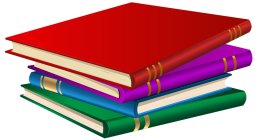 HOLIDAYFriday-12EnglishMs. SweetieSociologyMs. TaniaFrenchMs. LynetteHindiMs.ElcySaturday-13PsychologyMs. SharmillaSociologyMs. TaniaHistoryMs. EleathaFrenchMs. Lynette